Witam! W tym tygodniu będziemy mówić o ogrodzie wiosną.Tu znajdują się linki do filmów i piosenek:1. Fasolki - Wiosna W Ogródku ( Piosenki dla dzieci )https://www.youtube.com/watch?v=gpZElYqu1Ag       (tekst na końcu karty)2. Pobudka z ogródkahttps://www.youtube.com/watch?v=uvMa8ihLKco3. Marzec w ogrodzie. Kalendarz ogrodnika Ihttps://www.youtube.com/watch?v=0KqfY1Dltr84. Marzec w ogrodzie. Kalendarz ogrodnika IIhttps://www.youtube.com/watch?v=F4N-nnL0Kbc5. Piosenki dla dzieci- W naszym ogródeczku- przedszkolakihttps://www.youtube.com/watch?v=08_S0RA3macPrzyjrzyj się pracom w ogrodzie. Spróbuj nazwać , co się tutaj dzieje. Przeczytaj czytankę na następnej stronie. Wytnij obrazek wklej do zeszytu. Pod spodem wypisz nazwy czynności.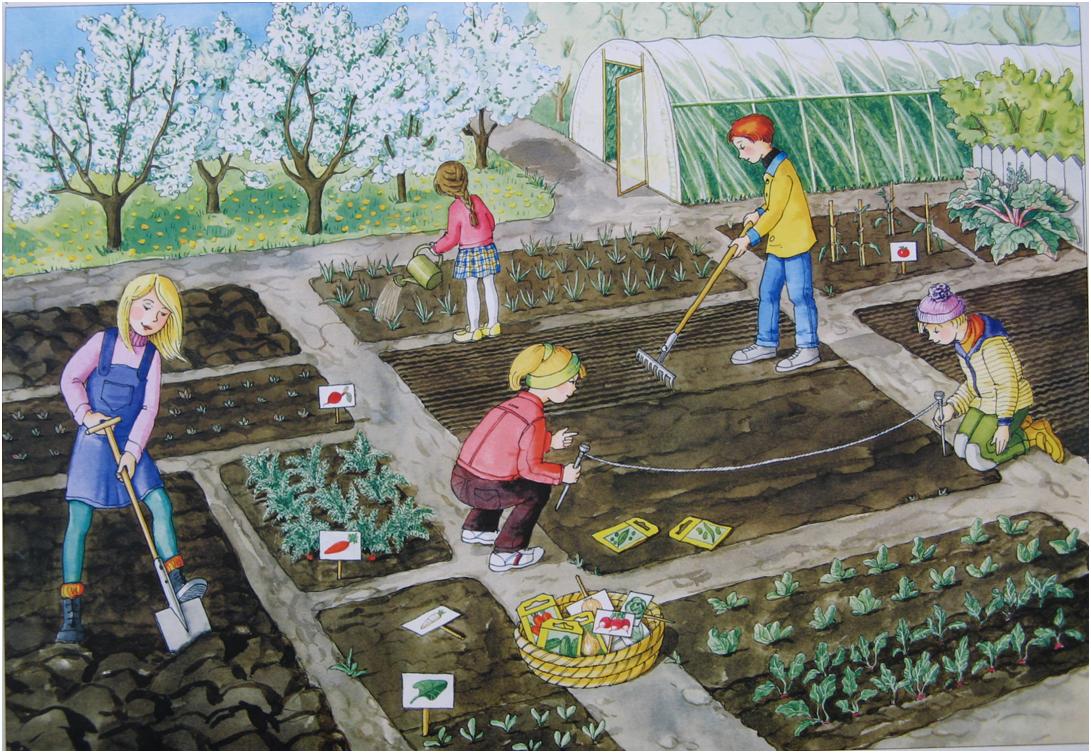 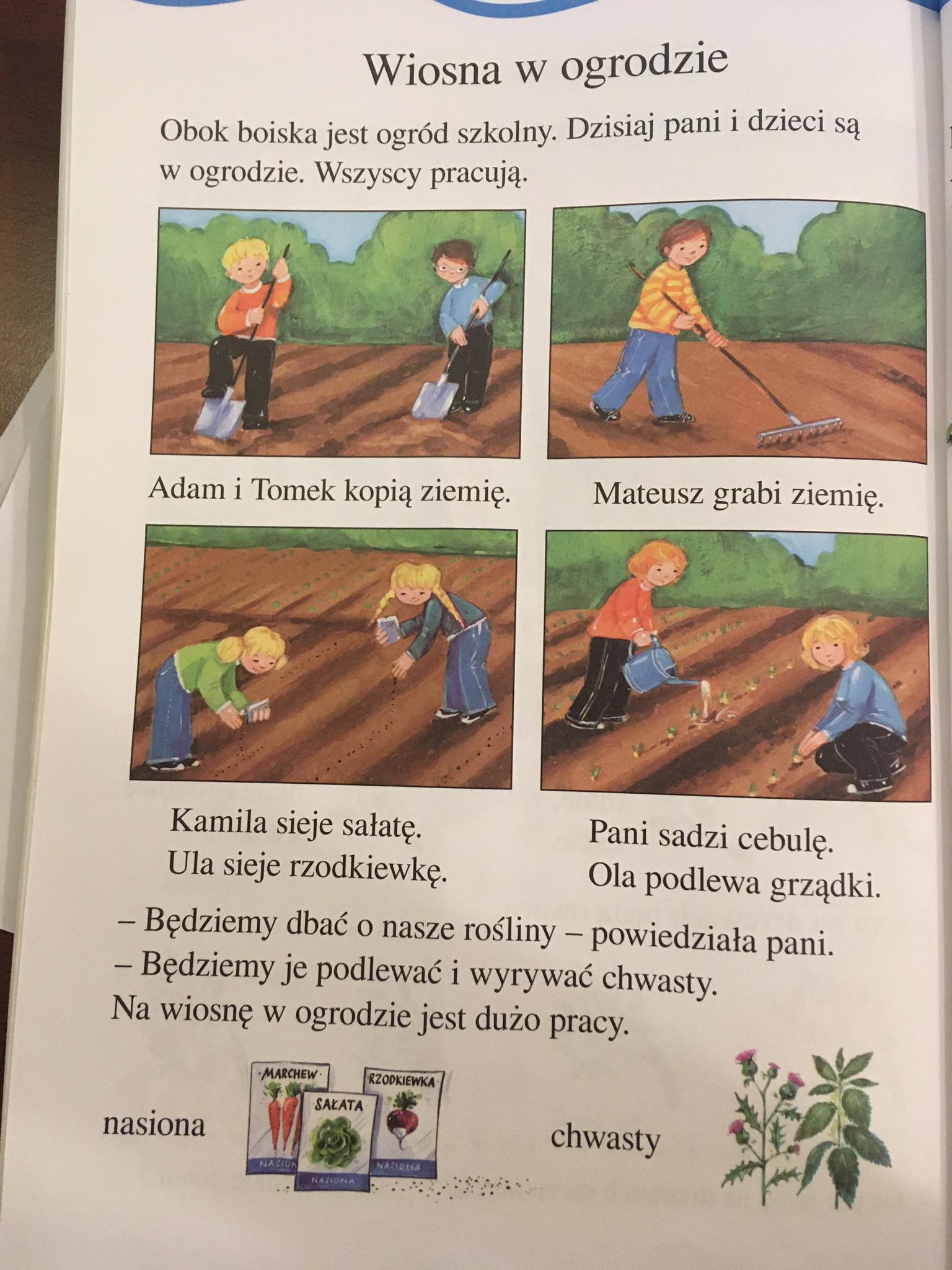 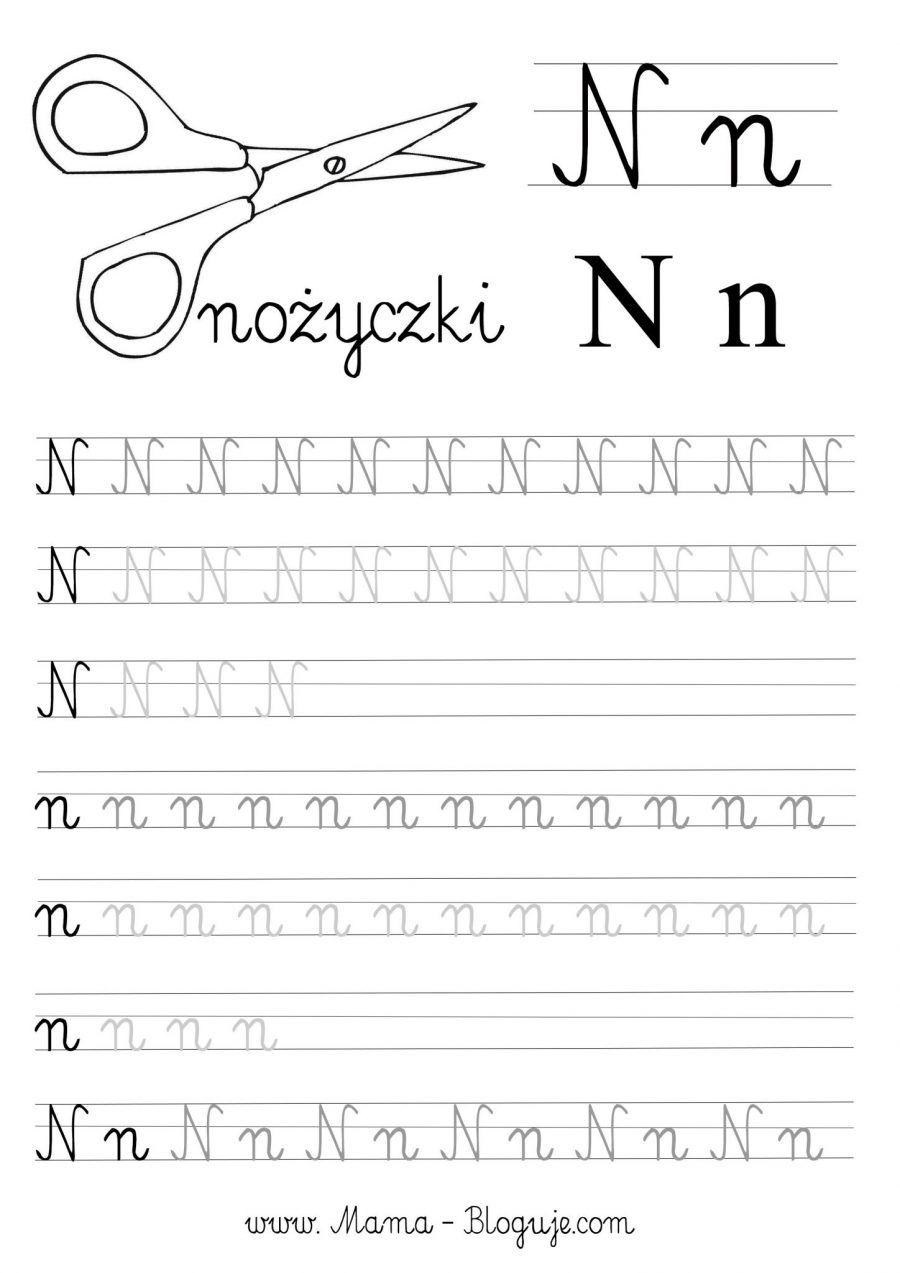 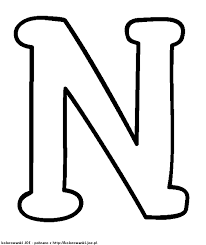 Pokoloruj samodzielnie literkę n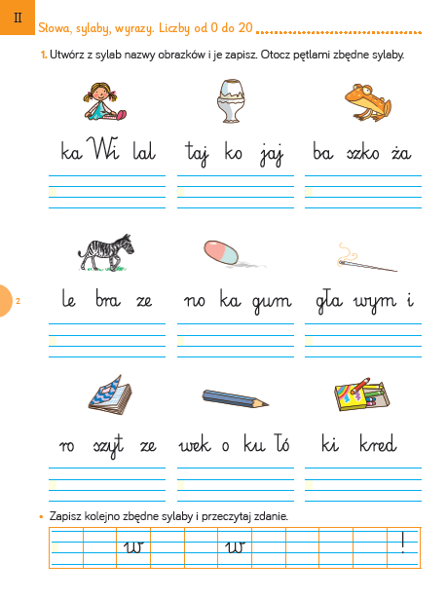 Narysuj po śladzie i pokoloruj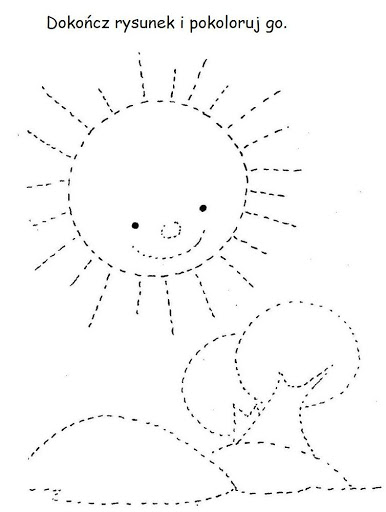 .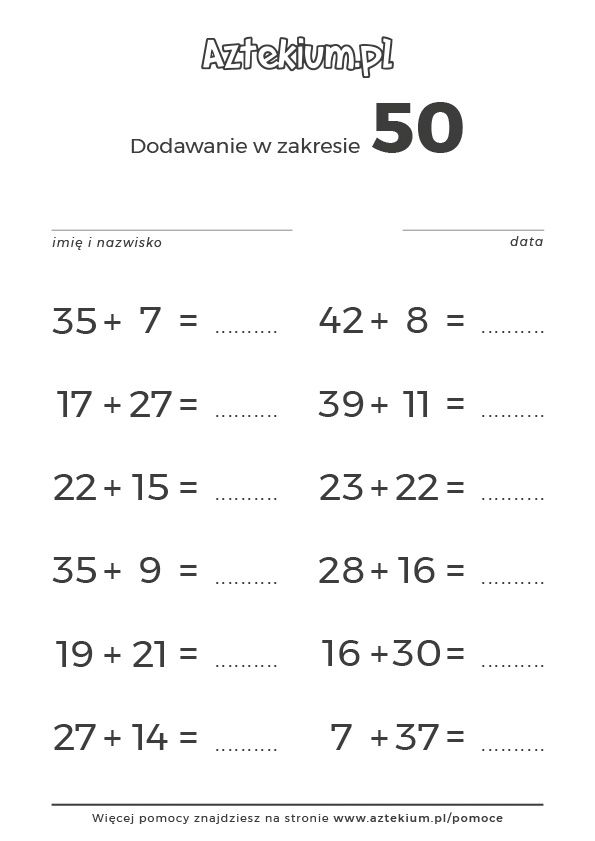 Wiosna w ogrodzieI.  Grabie  i łopaty zimą spały w szopie,wiadomo, że wtedy grządek nikt nie kopie.Nagle przyszła wiosna, na dwór je wygnałakiedy pracowały, ona planowała:Ref. Tu i tam zieleń dam, szarobure zniknie,ani się obejrzysz jak wszystko rozkwitnie.W zielonym ogrodzie będą rosły drzewa,kwiaty będą kwitnąć, ptaki będą śpiewać.II. Słońce grzać zaczęło z coraz większą mocą,grabie i łopaty męczą się  i pocą.Taczki i konewki także się zwijająwszyscy pani wiośnie dzielnie pomagają.Ref. Tu i tam zieleń dam, szarobure zniknie,ani się obejrzysz jak wszystko rozkwitnie.W zielonym ogrodzie będą rosły drzewa,kwiaty będą kwitnąć, ptaki będą śpiewać.